ZÁJMY DĚTÍMateriál vznikl v rámci projektu Šance pro všechnyč.proj. CZ.1.07/1.4.00/21.2165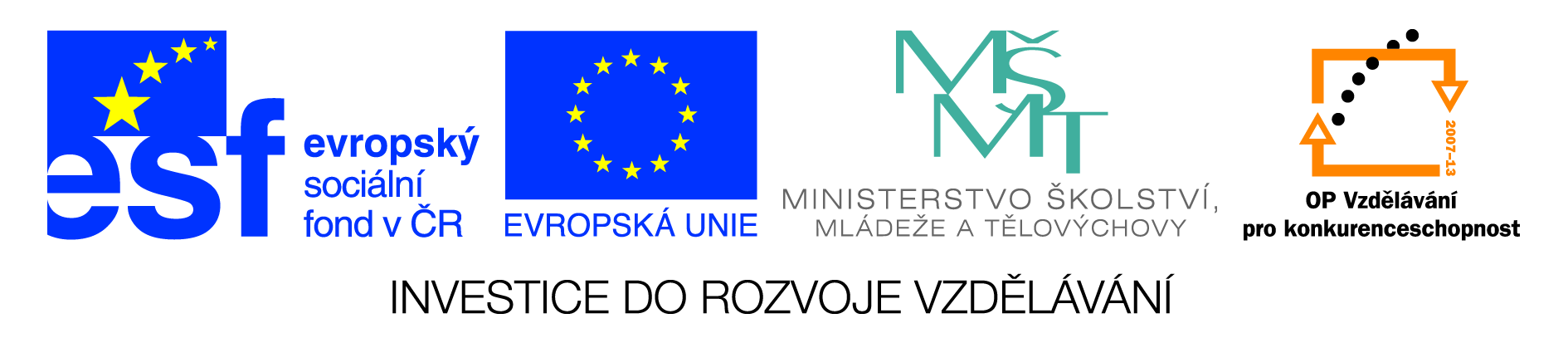 Použité zdroje1.  Růžička Oldř., Nebenführ J.; Počítač pro děti; Computer Press, Praha 20012. Dolanský Zd.; Práce s počítačem nejen na ZŠ; Blug, 3. Vaníček J., Řezníček P.; Informatika pro základní školy; Computer Press, Brno 2004Tabulka – procvičováníCo koho baví?5 dětí, kterým je 8, 9, 10, 11 a 12 let, chodí jen do jednoho kroužku. Buď do hasičského, nebo rybářského, nebo do výtvarného, nebo do klavíru, nebo na fotbal.Ivana je nejmladší z dětí a nechodí do hasičů.Lenka není Veselá a je jí nejvíc roků.Ondra se nejmenuje Sedláček a hraje fotbal.Pavlovi Kloudovi je méně než 10 let.Vítek se nepodepisuje Horák a nechodí do hasičského kroužku.Dívka, která má příjmení Černá, hraje na klavír.Sedláčkovi je 10 let a je to rybář. Úkol:   Ve skupině vyřešte, jak se kdo jmenuje, kolik mu je roků a do kterého kroužku chodí.Každý sám ve své složce vytvořte soubor WORD s názvem: zájmy dětí.vaše iniciály. Udělejte tabulku 	–   bude mít 4 sloupce a 6 řádků.v prvním řádku budou nadpisy: jméno, příjmení, věk, kroužek     4.   Tabulku správně vyplňte.     5.   Formátujte tabulku, aby měla pěkný vzhled.TĚŽŠÍ VARIANTACo koho baví?5 dětí, kterým je 8, 9, 10, 11 a 12 let, chodí jen do jednoho kroužku. Buď do hasičského, nebo rybářského, nebo do výtvarného, nebo do klavíru, nebo na fotbal. Děti mají doma každý jednoho domácího mazlíčka: psa, kočku, gekona, morče, andulku.Ivana je nejmladší a chová kočku.Lenka nemá doma morče a je nejstarší ze všech dětí.Ondra se nejmenuje Sedláček a nechodí do rybářského kroužku.Pavel Klouda nehraje fotbal.Vítek se nejmenuje  Horák a nemá gekona.Dívky, Černá a Veselá, nehrají fotbal, nechodí do rybářského kroužku ani do hasičského kroužku.Ivana se nejmenuje Černá a nehraje na klavír.Ondrovi je víc jak deset let a má gekona.Vítek ani Lenka nemají psa.Pavlovi je 10 let a je to hasič.NEJLEHČÍ VARIANTACo koho baví?5 dětí, kterým je 8, 9, 10, 11 a 12 let, chodí jen do jednoho kroužku. Buď do hasičského, nebo rybářského, nebo do výtvarného, nebo do klavíru, nebo na fotbal.Ivana je nejmladší z dětí a nechodí do hasičů.Lenka je nejstarší a hraje na klavír.Ondra je starší než Vítek a hraje fotbal.Pavel je mladší než Vítek a nechodí na výtvarku.Vítkovi je 10 let a chodí do rybářského kroužku.Anotace Materiál je určen pro zopakování práce s textovým editorem WORD, je zaměřen na tvorbu tabulek.AutorJana Šimková, ZŠ a MŠ MladoňoviceOčekávaný výstuppracuje s textem a obrázkem v textovém a grafickém editoruDruh učebního materiáluPracovní list,Cílová skupinažáci 4. ročníku Datum4. 12. 2012Metodický postupPostup a úkoly jsou uvedeny přímo v materiálu. JMÉNO PŘÍJMENÍVĚKKROUŽKYIvanaVeselá8výtvarný kroužekLenkaČerná 12klavírOndraHorák11fotbalPavel Klouda9hasičVítekSedláček10rybářJménoPříjmeníVěkKroužekDomácí mazlíčekIvanaVeselá 8výtvarnýkočka  LenkaČerná12klavírandulkaOndraHorák11fotbalgekon PavelKlouda9hasičskýpesVítekSedláček10rybářskýmorčejménokroužekvěkIvanavýtvarný8Lenkaklavír12Ondrafotbal11Pavelhasičský9Vítekrybářský10